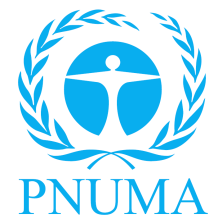 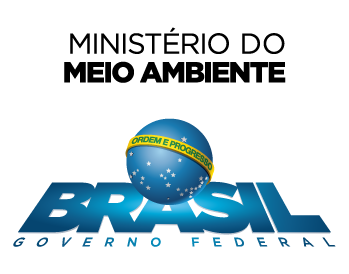 AGENDA DETALHADASimpósio Regional: Enfoque integrado para o Desenvolvimento Sustentável na América Latina e Caribe4-5 de outubro de 2016, Brasília, Brasil.Instituto Brasileiro do Meio Ambiente e dos Recursos Naturais Renováveis (IBAMA)Contatos: Veronica Marques, Assessoria de Assuntos Internacionais, Ministério do Meio Ambiente do Brasil, veronica.tavares@mma.gov.br  Piedad Martin, Gerente da Coordenação Regional de Desenvolvimento, PNUMA ROLAC, piedad.martin@pnuma.orgTerça-feira, 4 de outubro de 20168h30 a 9h00 Credenciamento Abertura Oficial e Boas-vindasSessão 1 – Enfoque integrado e coerência de políticas para a Agenda 2030Sessão 2 – Desenvolvimento Sustentável na Prática na América Latina e no CaribeQuarta-feira, 5 de outubro de 2016Sessão 3 – Ferramentas para o enfoque integradoSessão 4 – Participação para Agenda 2030 – Cooperação Sul-Sul e Triangular 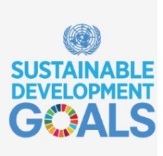 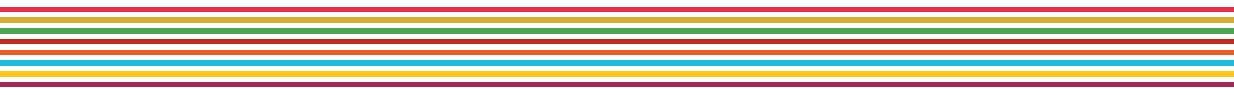 9h00 a 10h00 Suely Mara Vaz de Araújo – Presidente do IBAMA Niky Fabiancic – Embaixador Coordenador Residente das Nações Unidas no BrasilEvandro Gussi – Deputado Federal Leo Heileman – Diretor Regional PNUMA/ROLACMarcelo Cruz – Secretário-Executivo do Ministério do Meio Ambiente do BrasilHerman Benjamin – Ministro do Superior Tribunal de Justiça do BrasilGeddel Vieira – Ministro da Secretaria de Governo da Presidência da República do Brasil Sarney Filho – Ministro do Meio Ambiente do BrasilSuely Mara Vaz de Araújo – Presidente do IBAMA Niky Fabiancic – Embaixador Coordenador Residente das Nações Unidas no BrasilEvandro Gussi – Deputado Federal Leo Heileman – Diretor Regional PNUMA/ROLACMarcelo Cruz – Secretário-Executivo do Ministério do Meio Ambiente do BrasilHerman Benjamin – Ministro do Superior Tribunal de Justiça do BrasilGeddel Vieira – Ministro da Secretaria de Governo da Presidência da República do Brasil Sarney Filho – Ministro do Meio Ambiente do BrasilSuely Mara Vaz de Araújo – Presidente do IBAMA Niky Fabiancic – Embaixador Coordenador Residente das Nações Unidas no BrasilEvandro Gussi – Deputado Federal Leo Heileman – Diretor Regional PNUMA/ROLACMarcelo Cruz – Secretário-Executivo do Ministério do Meio Ambiente do BrasilHerman Benjamin – Ministro do Superior Tribunal de Justiça do BrasilGeddel Vieira – Ministro da Secretaria de Governo da Presidência da República do Brasil Sarney Filho – Ministro do Meio Ambiente do BrasilSuely Mara Vaz de Araújo – Presidente do IBAMA Niky Fabiancic – Embaixador Coordenador Residente das Nações Unidas no BrasilEvandro Gussi – Deputado Federal Leo Heileman – Diretor Regional PNUMA/ROLACMarcelo Cruz – Secretário-Executivo do Ministério do Meio Ambiente do BrasilHerman Benjamin – Ministro do Superior Tribunal de Justiça do BrasilGeddel Vieira – Ministro da Secretaria de Governo da Presidência da República do Brasil Sarney Filho – Ministro do Meio Ambiente do BrasilSuely Mara Vaz de Araújo – Presidente do IBAMA Niky Fabiancic – Embaixador Coordenador Residente das Nações Unidas no BrasilEvandro Gussi – Deputado Federal Leo Heileman – Diretor Regional PNUMA/ROLACMarcelo Cruz – Secretário-Executivo do Ministério do Meio Ambiente do BrasilHerman Benjamin – Ministro do Superior Tribunal de Justiça do BrasilGeddel Vieira – Ministro da Secretaria de Governo da Presidência da República do Brasil Sarney Filho – Ministro do Meio Ambiente do BrasilSuely Mara Vaz de Araújo – Presidente do IBAMA Niky Fabiancic – Embaixador Coordenador Residente das Nações Unidas no BrasilEvandro Gussi – Deputado Federal Leo Heileman – Diretor Regional PNUMA/ROLACMarcelo Cruz – Secretário-Executivo do Ministério do Meio Ambiente do BrasilHerman Benjamin – Ministro do Superior Tribunal de Justiça do BrasilGeddel Vieira – Ministro da Secretaria de Governo da Presidência da República do Brasil Sarney Filho – Ministro do Meio Ambiente do BrasilSuely Mara Vaz de Araújo – Presidente do IBAMA Niky Fabiancic – Embaixador Coordenador Residente das Nações Unidas no BrasilEvandro Gussi – Deputado Federal Leo Heileman – Diretor Regional PNUMA/ROLACMarcelo Cruz – Secretário-Executivo do Ministério do Meio Ambiente do BrasilHerman Benjamin – Ministro do Superior Tribunal de Justiça do BrasilGeddel Vieira – Ministro da Secretaria de Governo da Presidência da República do Brasil Sarney Filho – Ministro do Meio Ambiente do BrasilSuely Mara Vaz de Araújo – Presidente do IBAMA Niky Fabiancic – Embaixador Coordenador Residente das Nações Unidas no BrasilEvandro Gussi – Deputado Federal Leo Heileman – Diretor Regional PNUMA/ROLACMarcelo Cruz – Secretário-Executivo do Ministério do Meio Ambiente do BrasilHerman Benjamin – Ministro do Superior Tribunal de Justiça do BrasilGeddel Vieira – Ministro da Secretaria de Governo da Presidência da República do Brasil Sarney Filho – Ministro do Meio Ambiente do Brasil10h00 a 11h00Painel 1: Objetivos globais sob o enfoque regional – O Legado da Rio+20 para o Desenvolvimento Sustentável na América Latina e no Caribe. Moderador: Denise Hamu, Diretora do Escritório do PNUMA no Brasil.Keynote Address: Aron Belinky – Fundação Getúlio Vargas (FGV). Comentaristas: Jorge Abrahão – Presidente – Instituto Ethos. Nicole Leotaud – Diretor Executivo – Instituto Caribenho dos Recursos Naturais.Beatriz Martins Carneiro – Secretária Executiva – Rede para o Pacto Global das Nações Unidas no Brasil.Keynote Address: Aron Belinky – Fundação Getúlio Vargas (FGV). Comentaristas: Jorge Abrahão – Presidente – Instituto Ethos. Nicole Leotaud – Diretor Executivo – Instituto Caribenho dos Recursos Naturais.Beatriz Martins Carneiro – Secretária Executiva – Rede para o Pacto Global das Nações Unidas no Brasil.Keynote Address: Aron Belinky – Fundação Getúlio Vargas (FGV). Comentaristas: Jorge Abrahão – Presidente – Instituto Ethos. Nicole Leotaud – Diretor Executivo – Instituto Caribenho dos Recursos Naturais.Beatriz Martins Carneiro – Secretária Executiva – Rede para o Pacto Global das Nações Unidas no Brasil.11h00 a 11h30Intervalo para café11h30 a 13h00Painel 2: Elaboração de políticas integradas rumo à implementação da Agenda 2030 – Um imperativo ao desenvolvimentoModerador: Embaixador Fernando Coimbra. Chefe da Assessoria de Assuntos Internacionais do Ministério do Meio Ambiente do Brasil.Mario Ruiz – Secretário de Planejamento Técnico Nacional – Governo do Paraguai. Articulação dos ODSs no Plano de Desenvolvimento Nacional.  Henrique Villa de Costa Ferreira – Secretário Nacional de Articulação Social – Secretaria de Governo – Presidência da República do Brasil – Consulta e engajamento das partes interessadasMaria Virginia Cajiao – Comissário do Conselho Presidencial sobre o Meio Ambiente – Governo da Costa Rica. Enfoque integrado no planejamento nacional.Nadine Brown – Divisão de Planejamento Regional e Desenvolvimento Sustentável – Instituto de Planejamento da Jamaica. Visão 2030 e os ODSs. Carlos Andrés Alape - Colômbia – Ministério do Meio Ambiente – Governo da Colômbia. Avanços no Planejamento para a Agenda 2030 e na transversalidade da dimensão ambiental.Moderador: Embaixador Fernando Coimbra. Chefe da Assessoria de Assuntos Internacionais do Ministério do Meio Ambiente do Brasil.Mario Ruiz – Secretário de Planejamento Técnico Nacional – Governo do Paraguai. Articulação dos ODSs no Plano de Desenvolvimento Nacional.  Henrique Villa de Costa Ferreira – Secretário Nacional de Articulação Social – Secretaria de Governo – Presidência da República do Brasil – Consulta e engajamento das partes interessadasMaria Virginia Cajiao – Comissário do Conselho Presidencial sobre o Meio Ambiente – Governo da Costa Rica. Enfoque integrado no planejamento nacional.Nadine Brown – Divisão de Planejamento Regional e Desenvolvimento Sustentável – Instituto de Planejamento da Jamaica. Visão 2030 e os ODSs. Carlos Andrés Alape - Colômbia – Ministério do Meio Ambiente – Governo da Colômbia. Avanços no Planejamento para a Agenda 2030 e na transversalidade da dimensão ambiental.Moderador: Embaixador Fernando Coimbra. Chefe da Assessoria de Assuntos Internacionais do Ministério do Meio Ambiente do Brasil.Mario Ruiz – Secretário de Planejamento Técnico Nacional – Governo do Paraguai. Articulação dos ODSs no Plano de Desenvolvimento Nacional.  Henrique Villa de Costa Ferreira – Secretário Nacional de Articulação Social – Secretaria de Governo – Presidência da República do Brasil – Consulta e engajamento das partes interessadasMaria Virginia Cajiao – Comissário do Conselho Presidencial sobre o Meio Ambiente – Governo da Costa Rica. Enfoque integrado no planejamento nacional.Nadine Brown – Divisão de Planejamento Regional e Desenvolvimento Sustentável – Instituto de Planejamento da Jamaica. Visão 2030 e os ODSs. Carlos Andrés Alape - Colômbia – Ministério do Meio Ambiente – Governo da Colômbia. Avanços no Planejamento para a Agenda 2030 e na transversalidade da dimensão ambiental.Moderador: Embaixador Fernando Coimbra. Chefe da Assessoria de Assuntos Internacionais do Ministério do Meio Ambiente do Brasil.Mario Ruiz – Secretário de Planejamento Técnico Nacional – Governo do Paraguai. Articulação dos ODSs no Plano de Desenvolvimento Nacional.  Henrique Villa de Costa Ferreira – Secretário Nacional de Articulação Social – Secretaria de Governo – Presidência da República do Brasil – Consulta e engajamento das partes interessadasMaria Virginia Cajiao – Comissário do Conselho Presidencial sobre o Meio Ambiente – Governo da Costa Rica. Enfoque integrado no planejamento nacional.Nadine Brown – Divisão de Planejamento Regional e Desenvolvimento Sustentável – Instituto de Planejamento da Jamaica. Visão 2030 e os ODSs. Carlos Andrés Alape - Colômbia – Ministério do Meio Ambiente – Governo da Colômbia. Avanços no Planejamento para a Agenda 2030 e na transversalidade da dimensão ambiental.13h00 a 14h30 Almoço14h00 a 14h30Casos concretos: Introdução às experiências e o processo de compilação.  Piedad Martin – Gerente da Coordenação Regional de Desenvolvimento – PNUMA ROLAC.  14h30 a 17h00 Experiências em foco: sessões paralelas.14h30 a 15h45(Auditório)Integração em inovação e tecnologia. Moderador: Dolores Barrientos. Diretora do Escritório do PNUMA no México.Brasil – Programa Água Doce – Renato Saraiva – Diretor de Revitalização de Bacias Hidrográficas – Secretaria de Recursos Hídricos e Ambiente Urbano – Ministério do Meio Ambiente.Honduras – Quesungual – José María Bonilla Argueta – Diretor – Instituto Técnico Comunitário de Honduras.Costa Rica – ACTUAR – Jefrey Villanueva – President – Conservationist Association of Rural and Alternative Community Tourism.14h30 a 15h45 (Auditório 2)Integração entre setores: abordagens para coerênciaModerador: José Dallo. Diretor do Escritório Subregional do Cone Sul. PNUMA. São Vicente e Granadinas – Greening Safe Hospitals - David Latchman – Chefe de Planejamento – Ministério da Saúde, do Bem-estar e do Meio Ambiente. (a confirmar) Brasil – Programa Bolsa Verde – Juliana Simões – Secretária de  Extrativismo e Desenvolvimento Rural Sustentável – Ministério do Meio Ambiente.El Salvador – Sinergias Municipais – José Antonio Torres – Gerente Geral – Asociación Municipios Los Nonualcos. Integração entre setores: abordagens para coerênciaModerador: José Dallo. Diretor do Escritório Subregional do Cone Sul. PNUMA. São Vicente e Granadinas – Greening Safe Hospitals - David Latchman – Chefe de Planejamento – Ministério da Saúde, do Bem-estar e do Meio Ambiente. (a confirmar) Brasil – Programa Bolsa Verde – Juliana Simões – Secretária de  Extrativismo e Desenvolvimento Rural Sustentável – Ministério do Meio Ambiente.El Salvador – Sinergias Municipais – José Antonio Torres – Gerente Geral – Asociación Municipios Los Nonualcos. Integração entre setores: abordagens para coerênciaModerador: José Dallo. Diretor do Escritório Subregional do Cone Sul. PNUMA. São Vicente e Granadinas – Greening Safe Hospitals - David Latchman – Chefe de Planejamento – Ministério da Saúde, do Bem-estar e do Meio Ambiente. (a confirmar) Brasil – Programa Bolsa Verde – Juliana Simões – Secretária de  Extrativismo e Desenvolvimento Rural Sustentável – Ministério do Meio Ambiente.El Salvador – Sinergias Municipais – José Antonio Torres – Gerente Geral – Asociación Municipios Los Nonualcos. Integração entre setores: abordagens para coerênciaModerador: José Dallo. Diretor do Escritório Subregional do Cone Sul. PNUMA. São Vicente e Granadinas – Greening Safe Hospitals - David Latchman – Chefe de Planejamento – Ministério da Saúde, do Bem-estar e do Meio Ambiente. (a confirmar) Brasil – Programa Bolsa Verde – Juliana Simões – Secretária de  Extrativismo e Desenvolvimento Rural Sustentável – Ministério do Meio Ambiente.El Salvador – Sinergias Municipais – José Antonio Torres – Gerente Geral – Asociación Municipios Los Nonualcos. 15h45 a 16h15 Intervalo para café16h15 a 17h30(Auditório)Integração em finançasModerador: Denise Hamu. Diretora do Escritório do PNUMA no Brasil. Chile – Ar saudável e imposto verde – Marcelo Fernández – Centro Mario Molina.Equador – Fundos para Água – Bert de Bievre – Secretário-Técnico – Fundo da Água de Quito (FONAG). Colombia – BANCO2 – Jaime Andrés García Urrea – Diretor Executivo – Corporación Mas Bosques.Integração em parceriasModerador: Juan Bello. Divisão de Alerta Rápido e Coordenador de Avaliação Regional – PNUMA ROLAC. Cuba - Cooperativas de Reciclagem – Ileana Saborit – Ministério da Ciência, da Tecnologia e do Meio Ambiente. (a confirmar) Bolivia - AFIN Associação Nacional Indígena de Florestas – Rolando Vargas Nina – Gerente-Geral – Asociación Forestal Indígena Nacional.  Barbados - Coastal Boardwalk - Edison Alleyne – Secretário Permanente – Ministério do Meio Ambiente e Drenagem. (a confirmar)Integração em finançasModerador: Denise Hamu. Diretora do Escritório do PNUMA no Brasil. Chile – Ar saudável e imposto verde – Marcelo Fernández – Centro Mario Molina.Equador – Fundos para Água – Bert de Bievre – Secretário-Técnico – Fundo da Água de Quito (FONAG). Colombia – BANCO2 – Jaime Andrés García Urrea – Diretor Executivo – Corporación Mas Bosques.Integração em parceriasModerador: Juan Bello. Divisão de Alerta Rápido e Coordenador de Avaliação Regional – PNUMA ROLAC. Cuba - Cooperativas de Reciclagem – Ileana Saborit – Ministério da Ciência, da Tecnologia e do Meio Ambiente. (a confirmar) Bolivia - AFIN Associação Nacional Indígena de Florestas – Rolando Vargas Nina – Gerente-Geral – Asociación Forestal Indígena Nacional.  Barbados - Coastal Boardwalk - Edison Alleyne – Secretário Permanente – Ministério do Meio Ambiente e Drenagem. (a confirmar)Integração em finançasModerador: Denise Hamu. Diretora do Escritório do PNUMA no Brasil. Chile – Ar saudável e imposto verde – Marcelo Fernández – Centro Mario Molina.Equador – Fundos para Água – Bert de Bievre – Secretário-Técnico – Fundo da Água de Quito (FONAG). Colombia – BANCO2 – Jaime Andrés García Urrea – Diretor Executivo – Corporación Mas Bosques.Integração em parceriasModerador: Juan Bello. Divisão de Alerta Rápido e Coordenador de Avaliação Regional – PNUMA ROLAC. Cuba - Cooperativas de Reciclagem – Ileana Saborit – Ministério da Ciência, da Tecnologia e do Meio Ambiente. (a confirmar) Bolivia - AFIN Associação Nacional Indígena de Florestas – Rolando Vargas Nina – Gerente-Geral – Asociación Forestal Indígena Nacional.  Barbados - Coastal Boardwalk - Edison Alleyne – Secretário Permanente – Ministério do Meio Ambiente e Drenagem. (a confirmar)16h15 a 17h30 (Auditório 2)Integração em finançasModerador: Denise Hamu. Diretora do Escritório do PNUMA no Brasil. Chile – Ar saudável e imposto verde – Marcelo Fernández – Centro Mario Molina.Equador – Fundos para Água – Bert de Bievre – Secretário-Técnico – Fundo da Água de Quito (FONAG). Colombia – BANCO2 – Jaime Andrés García Urrea – Diretor Executivo – Corporación Mas Bosques.Integração em parceriasModerador: Juan Bello. Divisão de Alerta Rápido e Coordenador de Avaliação Regional – PNUMA ROLAC. Cuba - Cooperativas de Reciclagem – Ileana Saborit – Ministério da Ciência, da Tecnologia e do Meio Ambiente. (a confirmar) Bolivia - AFIN Associação Nacional Indígena de Florestas – Rolando Vargas Nina – Gerente-Geral – Asociación Forestal Indígena Nacional.  Barbados - Coastal Boardwalk - Edison Alleyne – Secretário Permanente – Ministério do Meio Ambiente e Drenagem. (a confirmar)17h30 a 18h00 Conclusões das sessões e encerramento dos trabalhos do dia18h00 a 20h00Coquetel de recepção9h00 a 9h45Painel 1: Os ODSs como uma rede de metas: inovação e integração para ações sinérgicas. Moderador: Rodrigo Rodríguez – Assessor/Gabinete. Ministério do Meio Ambiente e do Desenvolvimento Sustentável da Argentina. Participantes: Raquel Breda – Diretora – Ministério do Meio Ambiente do Brasil. Produção e Consumo Sustentáveis: ODS 12 e outros.Carlos Tamayo – Gerente-Geral – Solidariedade e Desenvolvimento Empresarial – Peru. Microfinanças para Adaptação Ecossistêmica: ODS 13 e outros.Elsa Guevara de Melchor – Presidente da Associação Municipal Los Nonualcos e Prefeito de Santa Maria Ostuma. ODSs no nível local. Painel 1: Os ODSs como uma rede de metas: inovação e integração para ações sinérgicas. Moderador: Rodrigo Rodríguez – Assessor/Gabinete. Ministério do Meio Ambiente e do Desenvolvimento Sustentável da Argentina. Participantes: Raquel Breda – Diretora – Ministério do Meio Ambiente do Brasil. Produção e Consumo Sustentáveis: ODS 12 e outros.Carlos Tamayo – Gerente-Geral – Solidariedade e Desenvolvimento Empresarial – Peru. Microfinanças para Adaptação Ecossistêmica: ODS 13 e outros.Elsa Guevara de Melchor – Presidente da Associação Municipal Los Nonualcos e Prefeito de Santa Maria Ostuma. ODSs no nível local. Painel 1: Os ODSs como uma rede de metas: inovação e integração para ações sinérgicas. Moderador: Rodrigo Rodríguez – Assessor/Gabinete. Ministério do Meio Ambiente e do Desenvolvimento Sustentável da Argentina. Participantes: Raquel Breda – Diretora – Ministério do Meio Ambiente do Brasil. Produção e Consumo Sustentáveis: ODS 12 e outros.Carlos Tamayo – Gerente-Geral – Solidariedade e Desenvolvimento Empresarial – Peru. Microfinanças para Adaptação Ecossistêmica: ODS 13 e outros.Elsa Guevara de Melchor – Presidente da Associação Municipal Los Nonualcos e Prefeito de Santa Maria Ostuma. ODSs no nível local. 9h45 a 11h00 Plenária interativa: Análise de lacunas: mudanças institucionais necessárias para fazer avançar, de modo consistente, a implementação dos ODSs e integrar as dimensões social, econômica e ambiental nas políticas e estratégias de desenvolvimento.11h00 a 11h30 Intervalo para café11h30 a 12h30 Painel 2: Diálogos Ciência e Política: utilização da ciência e da informação para subsidiar o processo de implementação dos ODSs, seu acompanhamento e revisão em nível nacional e regional.Juan Bello – Coordenador da Divisão de Alerta Rápido e de Avaliação Regional – PNUMA ROLAC. Ciência Aberta e informação para apoiar a implementação da Agenda 2030 por meio de um enfoque integrado.Víctor Romero – Departamento de Análises Socioeconômicas – SIUBEN – Governo da República Dominicana. O Índice de vulnerabilidade ambiental aplicado às políticas sociais.Adolfo Ayuso-Audry – Vice-Diretor Geral – Comitê Nacional dos ODSs – Gabinete da Presidência – Governo do México. Monitoramento da implementação dos ODSs no México.12h30 a 14h00Almoço14h00 a 15h00Painel 1: Promoção de oportunidades para parcerias.Moderador: Embaixadora Maria Jacqueline Mendoza – Secretária-Geral –Organização de Tratado de Cooperação Amazônica (OTCA).  Participantes: Brian Francis. Diretor de Assuntos Econômicos & Integração Regional (OECS) O papel dos mecanismos subregionais de cooperação.Andrés F. Zuluaga – Diretor do Projeto Pecuária Sustentável – FEDEGAN. O setor privado como catalisador da sustentabilidade.Ignacio Fígoli – Assessor para Energia Renováveis - National Energy Direction – Governo de Uruguai. Parcerias para a transformação sustentável: a transição energética no Uruguai.Painel 1: Promoção de oportunidades para parcerias.Moderador: Embaixadora Maria Jacqueline Mendoza – Secretária-Geral –Organização de Tratado de Cooperação Amazônica (OTCA).  Participantes: Brian Francis. Diretor de Assuntos Econômicos & Integração Regional (OECS) O papel dos mecanismos subregionais de cooperação.Andrés F. Zuluaga – Diretor do Projeto Pecuária Sustentável – FEDEGAN. O setor privado como catalisador da sustentabilidade.Ignacio Fígoli – Assessor para Energia Renováveis - National Energy Direction – Governo de Uruguai. Parcerias para a transformação sustentável: a transição energética no Uruguai.Painel 1: Promoção de oportunidades para parcerias.Moderador: Embaixadora Maria Jacqueline Mendoza – Secretária-Geral –Organização de Tratado de Cooperação Amazônica (OTCA).  Participantes: Brian Francis. Diretor de Assuntos Econômicos & Integração Regional (OECS) O papel dos mecanismos subregionais de cooperação.Andrés F. Zuluaga – Diretor do Projeto Pecuária Sustentável – FEDEGAN. O setor privado como catalisador da sustentabilidade.Ignacio Fígoli – Assessor para Energia Renováveis - National Energy Direction – Governo de Uruguai. Parcerias para a transformação sustentável: a transição energética no Uruguai.Painel 1: Promoção de oportunidades para parcerias.Moderador: Embaixadora Maria Jacqueline Mendoza – Secretária-Geral –Organização de Tratado de Cooperação Amazônica (OTCA).  Participantes: Brian Francis. Diretor de Assuntos Econômicos & Integração Regional (OECS) O papel dos mecanismos subregionais de cooperação.Andrés F. Zuluaga – Diretor do Projeto Pecuária Sustentável – FEDEGAN. O setor privado como catalisador da sustentabilidade.Ignacio Fígoli – Assessor para Energia Renováveis - National Energy Direction – Governo de Uruguai. Parcerias para a transformação sustentável: a transição energética no Uruguai.15h00 a 16h00 Painel 2: Visões em assistência técnica e financeira para a implementação da Agenda 2030 na América Latina e no Caribe.Moderador: Ligia Castro – Diretora – Corporação Andina de Fomento (CAF). O papel das instituições financeiras na implementação dos ODSs.Participantes: Aud Marit Wiig – Embaixadora da Noruega no Brasil.Ministra Andrea Watson – Vice-Diretora – Agência Brasileira de Cooperação (ABC).  Priscilla Miranda – Diretora de Cooperação Internacional para os Fóruns de Desenvolvimento na Coordenação dos Fóruns Multilaterais da Agência Mexicana de Cooperação Internacional para o Desenvolvimento (AMEXCID). (a confirmar)(a confirmar) – Agência Chilena de Cooperação Internacional para o Desenvolvimento. Participantes: Aud Marit Wiig – Embaixadora da Noruega no Brasil.Ministra Andrea Watson – Vice-Diretora – Agência Brasileira de Cooperação (ABC).  Priscilla Miranda – Diretora de Cooperação Internacional para os Fóruns de Desenvolvimento na Coordenação dos Fóruns Multilaterais da Agência Mexicana de Cooperação Internacional para o Desenvolvimento (AMEXCID). (a confirmar)(a confirmar) – Agência Chilena de Cooperação Internacional para o Desenvolvimento. Participantes: Aud Marit Wiig – Embaixadora da Noruega no Brasil.Ministra Andrea Watson – Vice-Diretora – Agência Brasileira de Cooperação (ABC).  Priscilla Miranda – Diretora de Cooperação Internacional para os Fóruns de Desenvolvimento na Coordenação dos Fóruns Multilaterais da Agência Mexicana de Cooperação Internacional para o Desenvolvimento (AMEXCID). (a confirmar)(a confirmar) – Agência Chilena de Cooperação Internacional para o Desenvolvimento. Participantes: Aud Marit Wiig – Embaixadora da Noruega no Brasil.Ministra Andrea Watson – Vice-Diretora – Agência Brasileira de Cooperação (ABC).  Priscilla Miranda – Diretora de Cooperação Internacional para os Fóruns de Desenvolvimento na Coordenação dos Fóruns Multilaterais da Agência Mexicana de Cooperação Internacional para o Desenvolvimento (AMEXCID). (a confirmar)(a confirmar) – Agência Chilena de Cooperação Internacional para o Desenvolvimento. 16h00 a 16h30Intervalo para café16h30 a 17h30 Plenária interativa – Necessidades e oportunidades de cooperação regional para a promoção do enfoque integrado na implementação dos ODSs.17h30 a 18h00Encerramento Denise Hamu – Diretora do Escritório do PNUMA no Brasil.17h30 a 18h0017h30 a 18h00Embaixador Fernando Coimbra – Chefe da Assessoria de Assuntos Internacionais do Ministério do Meio Ambiente do Brasil.